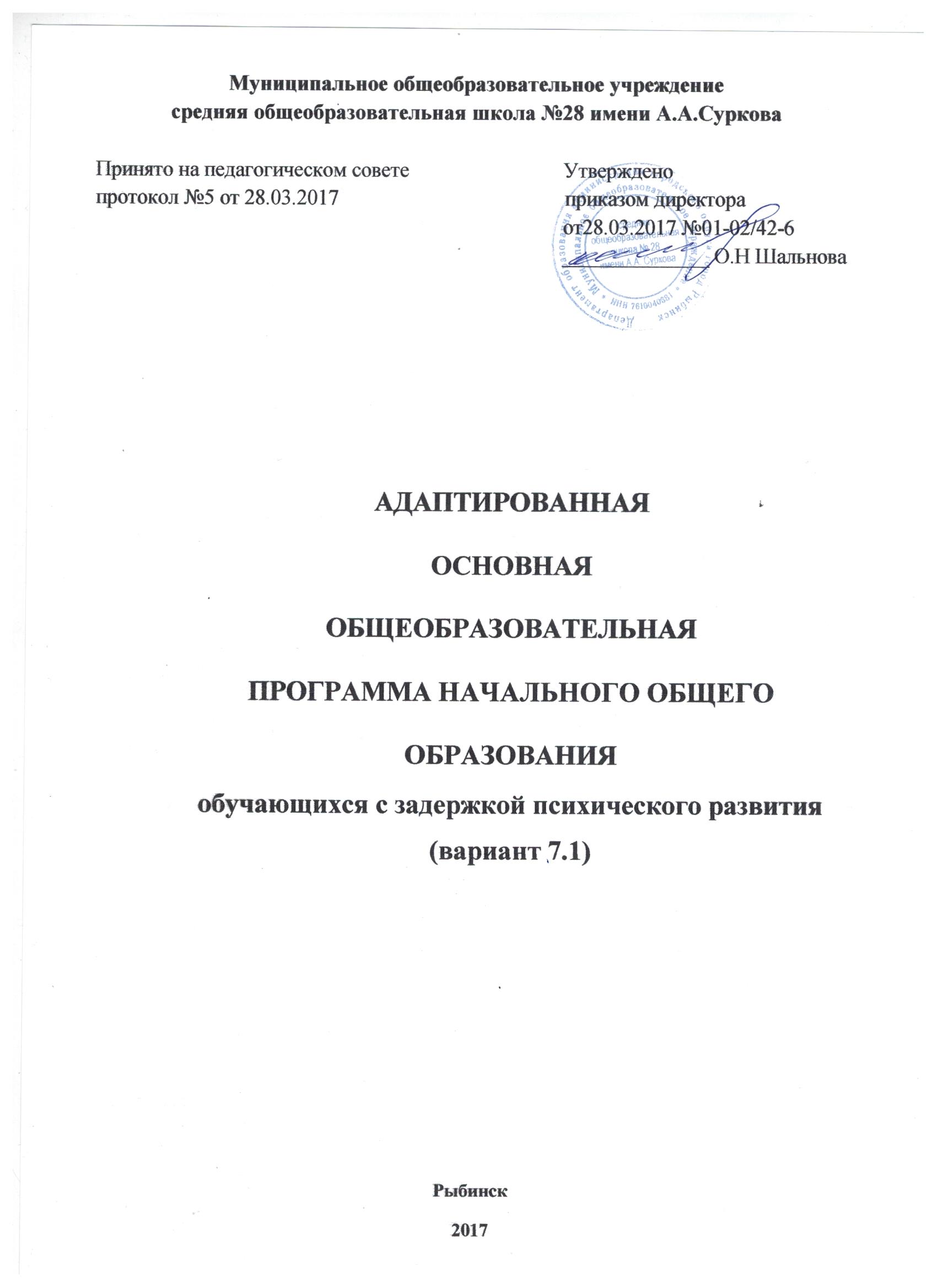 СодержаниеОБЩИЕ ПОЛОЖЕНИЯОпределение и назначение адаптированной основной общеобразовательной программы начального общего образования учащихся с задержкой психического развитияАдаптированная основная общеобразовательная программа начального общего образования обучающихся с задержкой психического развития (далее – АООП НОО учащихся с ЗПР) средней школы №28 имени А.А.Суркова – это образовательная программа, адаптированная для обучения данной категории учащихся с учетом особенностей их психофизического развития, индивидуальных возможностей, обеспечивающая коррекцию нарушений развития и социальную адаптацию.АООП НОО разработана  в соответствии с ФГОС НОО учащихся с ОВЗ и с учетом примерной АООП НОО учащихся с ЗПР.Структура адаптированной основной общеобразовательной программы начального общего образования учащихся с задержкой психического развитияСтруктура АООП НОО учащихся с ЗПР включает целевой, содержательный и организационный разделы.Целевой раздел определяет общее назначение, цели, задачи и планируемые результаты реализации АООП НОО учащихся с ЗПР образовательной организацией, а также способы определения достижения этих целей и результатов. Целевой раздел включает:• пояснительную записку;• планируемые результаты освоения учащимися с ЗПР АООП НОО;• систему оценки достижения планируемых результатов освоения АООП НОО.Содержательный раздел определяет общее содержание начального общего образования и включает следующие программы, ориентированные на достижение личностных, метапредметных и предметных результатов:• программу формирования универсальных учебных действий у учащихся с ЗПР;• программы отдельных учебных предметов, курсов коррекционно-развивающей области;• программу духовно-нравственного развития, воспитания учащихся с ЗПР;• программу формирования экологической культуры здорового и безопасного образа жизни;• программу коррекционной работы;• программу внеурочной деятельности.Организационный раздел определяет общие рамки организации образовательного процесса, а также механизмы реализации компонентов АООП НОО. Организационный раздел включает:• учебный план начального общего образования;• систему специальных условий реализации АООП НОО в соответствии с требованиями Стандарта.Подходы к формированию адаптированной основной общеобразовательной программы начального общего образования учащихся с задержкой психического развитияВ основу разработки и реализации АООП НОО учащихся с ЗПР заложены дифференцированный и деятельностный подходы.Дифференцированный подход к разработке и реализации АООП НОО учащихся с ЗПР предполагает учет их особых образовательных потребностей, которые проявляются в неоднородности по возможностям освоения содержания образования. Это обусловливает необходимость создания и реализации разных вариантов АООП НОО учащихся с ЗПР, в том числе и на основе индивидуального учебного плана. Варианты АООП НОО учащихся с ЗПР создаются и реализуются в соответствии с дифференцированно сформулированными требованиями в ФГОС НОО обучающихся с ОВЗ к:• структуре АООП НОО;• условиям реализации АООП НОО; • результатам освоения АООП НОО.Применение дифференцированного подхода к созданию и реализации АООП НОО обеспечивает разнообразие содержания, предоставляя учащимся с ЗПР возможность реализовать индивидуальный потенциал развития. Деятельностный подход основывается на теоретических положениях отечественной психологической науки, раскрывающих основные закономерности процесса обучения и воспитания обучающихся, структуру образовательной деятельности с учетом общих закономерностей развития детей с нормальным и нарушенным развитием.Деятельностный подход в образовании строится на признании того, что развитие личности учащихся с ЗПР младшего школьного возраста определяется характером организации доступной им деятельности (предметно-практической и учебной). Основным средством реализации деятельностного подхода в образовании является обучение как процесс организации познавательной и предметно-практической деятельности учащихся, обеспечивающий овладение ими содержанием образования.Реализация деятельностного подхода обеспечивает:придание результатам образования социально и личностно значимого характера;прочное усвоение учащимися знаний и опыта разнообразной деятельности и поведения, возможность их самостоятельного продвижения в изучаемых образовательных областях;существенное повышение мотивации и интереса к учению, приобретению нового опыта деятельности и поведения;обеспечение условий для общекультурного и личностного развития на основе формирования универсальных учебных действий, которые обеспечивают не только успешное усвоение ими системы научных знаний, умений и навыков (академических результатов), позволяющих продолжить образование на следующей ступени, но и жизненной компетенции, составляющей основу социальной успешности.ЦЕЛЕВОЙ РАЗДЕЛ АООП НООПояснительная записка     Адаптированная основная общеобразовательная программа (далее - АООП) начального общего образования (далее - НОО) учащихся с задержкой психического развития (вариант 7.1) муниципального общеобразовательного учреждения  средней общеобразовательной школы №28 имени А.А. Суркова определяет содержание и организацию образовательной деятельности учащихся с задержкой психического развития (далее - ЗПР) с учетом образовательных потребностей и запросов участников образовательных отношений.АООП НОО (вариант 7.1) средней школы №28 имени А.А. Суркова разработана в соответствии со следующими нормативными документами: Закон РФ «Об образовании в Российской Федерации» от 29.12.2012 №273- ФЗ, СанПиН 2.4.2.2821-10 "Санитарно-эпидемиологические требования к условиям обучения и организации обучения в общеобразовательных учреждениях", утвержденными постановлением Главного государственного санитарного врача РФ от 29.12.2010 №189 (с изм. от 29.06.2011, 25.12.2013, 24.11.2015), СанПин 2.4.2.3286-15 «Санитарно-эпидемиологические требования к условиям и организации обучения и воспитания в организациях, осуществляющих образовательную деятельность по адаптированным основным образовательным программам для обучающихся с ОВЗ», утвержденный постановлением Главного государственного санитарного врача Российской Федерации от 10.07.2015 № 26, Федеральный государственный образовательный стандарт начального общего образования (далее - ФГОС), утвержденный приказом Министерства образования и науки РФ от 6.10.2009 №373 (с изм. от 26.10.2010, 22.09.2011, 18.12.2012, 29.12.2014, 18.05.2015, 31.12.2015), Федеральный государственный образовательный стандарт начального общего образования обучающихся с ограниченными возможностями здоровья, утвержденный приказом Минобрнауки России от 19 декабря 2014г. №1598,с учетом Примерной основной образовательной программы начального общего образования, одобренной решением федерального учебно-методического объединения по общему образованию (протокол 1/15 от 08.04.2015), с учетом Примерной адаптированной основной общеобразовательной программы начального общего образования обучающихся с ЗПР, одобренной решением федерального учебно-методического объединения по общему образованию (протокол 4/15 от 22.12.2015).    АООП НОО (вариант 7.1) средней школы №28 имени А.А. Суркова представляет собой систему взаимосвязанных программ, каждая из которых является самостоятельным звеном, обеспечивающим духовно-нравственное, социальное, интеллектуальное и общекультурное личностное направления развития учащихся начального общего образования.    АООП НОО (вариант 7.1) предусматривает создание специальных условий обучения и воспитания, позволяющих учитывать особенности психофизического развития, индивидуальные возможности, обеспечивает коррекцию нарушения развития и социальную адаптацию учащихся с ограниченными возможностями здоровья (далее - ОВЗ).     Цель АООП НОО (вариант 7.1) средней школы №28 имени А.А. Суркова: обеспечение достижения выпускником НОО планируемых результатов освоения АООП НОО (вариант 7.1) на основе комплексного психолого-педагогического сопровождения учащихся с ЗПР  Задачи, реализуемые на уровне НОО: становление основ гражданской идентичности и мировоззрения учащихся;духовно-нравственное развитие и воспитание учащихся, предусматривающее принятие ими моральных норм, нравственных установок, национальных ценностей; формирование желания и основ умения учиться, способности к организации своей деятельности, выявление и развитие возможностей и способностей учащихся с учетом их индивидуальных особенностей; создание условий для охраны и укрепления физического, психического здоровья учащихся, формирование ценностей здорового образа жизни и регуляция своего поведения в соответствии с ними; формирование опыта этически и экологически обоснованного поведения в природной и социальной среде, ценностного отношения к человеку, к природе, к миру, к знаниям, обучение навыкам общения и сотрудничества; обеспечение преемственности начального общего и основного общего образования.Помимо реализации общих задач на уровне НОО АООП НОО (вариант 7.1) предусматривает решение специальных задач: своевременное выявление детей с трудностями адаптации, в обучении, обусловленными недостатками в их физическом и (или) психическом развитии; определение особых образовательных потребностей детей; определение особенностей организации образовательной деятельности для рассматриваемой категории учащихся в соответствии с индивидуальными особенностями, структурой нарушения развития и степенью его выраженности; коррекция индивидуальных недостатков развития, нормализация и совершенствование учебной деятельности, формирование общих способностей к учению; осуществление индивидуально ориентированной психолого-медико- педагогической помощи учащимся с учётом особенностей их психического и (или) физического развития, индивидуальных возможностей (в соответствии с рекомендациями психолого-медико-педагогической комиссии, ИПР); реализация системы мероприятий по социальной адаптации указанной категории учащихся с ОВЗ; оказание консультативной и методической помощи родителям (законным представителям) указанной категории учащихся с ОВЗ; участие учащихся, их родителей (законных представителей) в проектировании и развитии внутришкольной социальной среды.В основу формирования АООП НОО (вариант 7.1) программы положены следующие принципы: общедоступность образования, адаптивность системы образования к уровням и особенностям развития и подготовки учащихся; учет типологических и индивидуальных образовательных потребностей учащихся; коррекционная направленность образовательной деятельности; развивающая направленность образовательной деятельности, развитие личности и расширение его «зоны ближайшего развития» с учетом особых образовательных потребностей учащегося; онтогенетический принцип; принцип комплексного подхода, использования в полном объеме реабилитационного потенциала с целью обеспечения образовательных и социальных потребностей учащихся; принцип преемственности; принцип целостности содержания образования (в основе содержания образования не понятие предмета, а понятие предметной области);принцип направленности на формирование деятельности, обеспечивает возможность овладения учащимися с ЗПР всеми видами доступной им деятельности, способами и приемами познавательной и учебной деятельности, коммуникативной деятельности и нормативным поведением;принцип переноса усвоенных знаний, умений, и навыков и отношений, сформированных в условиях учебной ситуации, в различные жизненные ситуации, что обеспечит готовность учащегося к самостоятельной ориентировке и активной деятельности в реальном мире;принцип сотрудничества с семьей.     АООП НОО (вариант 7.1) разработана с учетом психолого-педагогической характеристики учащихся с задержкой психического развития.     Учащиеся с ЗПР — это дети, имеющее недостатки в психологическом развитии, подтвержденные территориальной психолого-медико-педагогической комиссией (далее - ТПМПК) и препятствующие получению образования без создания специальных условий.Категория учащихся с ЗПР - наиболее многочисленная среди детей с ОВЗ, неоднородная по составу группа школьников. Среди причин возникновения ЗПР могут фигурировать органическая и/или функциональная недостаточность центральной нервной системы, конституциональные факторы, хронические соматические заболевания, неблагоприятные условия воспитания, психическая и социальная депривация. Все учащиеся с ЗПР испытывают в той или иной степени выраженные затруднения в усвоении учебных программ, обусловленные недостаточными познавательными способностями, специфическими расстройствами психологического развития, нарушениями в организации деятельности и/или поведения. Общими для всех учащихся с ЗПР являются в разной степени выраженные недостатки в формировании высших психических функций, замедленный темп либо неравномерное становление познавательной деятельности, трудности произвольной саморегуляции. Часто у учащихся отмечаются нарушения речевой и мелкой ручной моторики, зрительного восприятия и пространственной ориентировки, умственной работоспособности и эмоциональной сферы.Уровень психического развития поступающего в школу ребёнка с ЗПР зависит не только от характера и степени выраженности первичного (как правило, биологического по своей природе) нарушения, но и от качества предшествующего обучения и воспитания (раннего и дошкольного).Диапазон различий в развитии учащихся с ЗПР достаточно велик - от практически нормально развивающихся, испытывающих временные и относительно легко устранимые трудности, до учащихся с выраженными и сложными по структуре нарушениями когнитивной и аффективно-поведенческой сфер личности; от учащихся, способных при специальной поддержке на равных обучаться совместно со здоровыми сверстниками, до учащихся, нуждающихся при получении начального общего образования в систематической и комплексной (психолого-медико-педагогической) коррекционной помощи.     В основу реализации АООП НОО (вариант 7.1) заложены дифференцированный и деятельностный подходы.Деятельностный подход обеспечивает создание условий для общекультурного и личностного развития на основе формирования УУД, успешного усвоения системы научных знаний, умений и навыков (академических результатов), позволяющих продолжить образование на следующем уровне, и жизненной компетенции, составляющей основу социальной успешности.Дифференцированный подход предполагает учет особых образовательных потребностей учащихся с ОВЗ (ЗПР). Выделяют общие образовательные потребности для всех учащихся с ОВЗ и особые для учащихся с ЗПР.     К общим образовательным потребностям разных категорий учащихся с ОВЗ относятся: получение специальной помощи средствами образования сразу же после выявления первичного нарушения развития; выделение пропедевтического периода в образовании, обеспечивающего преемственность между дошкольным и школьным этапами; получение начального общего образования в условиях образовательных организаций общего или специального типа, адекватного образовательным потребностям учащегося с ОВЗ;обязательность непрерывности коррекционно-развивающего процесса, реализуемого, как через содержание предметных областей, так и в процессе индивидуальной работы; психологическое сопровождение, оптимизирующее взаимодействие ребенка с педагогами и соучениками; психологическое сопровождение, направленное на установление взаимодействия семьи и образовательной организации; постепенное расширение образовательного пространства, выходящего за пределы образовательной организации.     Особые образовательные потребности  учащихся с ЗПР: адаптация основной общеобразовательной программы начального общего образования с учетом необходимости коррекции психофизического развития; обеспечение особой пространственной и временной организации образовательной среды с учетом функционального состояния центральной нервной системы (ЦНС) и нейродинамики психических процессов обучающихся с ЗПР (быстрой истощаемости, низкой работоспособности, пониженного общего тонуса и др.); комплексное сопровождение, гарантирующее получение необходимого лечения, направленного на улучшение деятельности ЦНС и на коррекцию поведения, а также специальной психокоррекционной помощи, направленной на компенсацию дефицитов эмоционального развития, формирование осознанной саморегуляции познавательной деятельности и поведения; организация процесса обучения с учетом специфики усвоения знаний, умений и навыков учащимися с ЗПР с учетом темпа учебной работы («пошаговом» предъявлении материала, дозированной помощи взрослого, использовании специальных методов, приемов и средств, способствующих как общему развитию учащегося, так и компенсации индивидуальных недостатков развития); учет актуальных и потенциальных познавательных возможностей, обеспечение индивидуального темпа обучения и продвижения в образовательном пространстве для разных категорий учащихся с ЗПР; профилактика и коррекция социокультурной и школьной дезадаптации; постоянный (пошаговый) мониторинг результативности образования и сформированности социальной компетенции учащихся, уровня и динамики психофизического развития; обеспечение непрерывного контроля за становлением учебно-познавательной деятельности учащегося с ЗПР, продолжающегося до достижения уровня, позволяющего справляться с учебными заданиями самостоятельно; постоянное стимулирование познавательной активности, побуждение интереса к себе, окружающему предметному и социальному миру; постоянная помощь в осмыслении и расширении контекста усваиваемых знаний, в закреплении и совершенствовании освоенных умений; специальное обучение «переносу» сформированных знаний и умений в новые ситуации взаимодействия с действительностью; постоянная актуализация знаний, умений и одобряемых обществом норм поведения; использование преимущественно позитивных средств стимуляции деятельности и поведения; развитие и отработка средств коммуникации, приемов конструктивного общения и взаимодействия (с членами семьи, со сверстниками, с взрослыми), формирование навыков социально одобряемого поведения;специальная психокоррекционная помощь, направленная на формирование способности к самостоятельной организации собственной деятельности и осознанию возникающих трудностей, формирование умения запрашивать и использовать помощь взрослого;обеспечение взаимодействия семьи и образовательной организации (сотрудничество с родителями, активизация ресурсов семьи для формирования социально активной позиции, нравственных и общекультурных ценностей).     АООП НОО (вариант 7.1) для учащихся с ЗПР предусматривает различные варианты специального сопровождения учащихся данной категории:-  обучение в общеобразовательном классе по АООП НОО учащихся с ЗПР (вариант 7.1);-  обучение по индивидуальным программам с использованием надомной и (или) дистанционной формы обучения;-  организация коррекционно-развивающих занятий педагогами, специалистами сопровождения средней школы №28 имени А.А.Суркова. Средняя школа №28 имени А.А.Суркова знакомит родителей (законных представителей) учащихся (участников образовательных отношений): с Уставом и другими документами, регламентирующими осуществление образовательного процесса; с их правами и обязанностями в части формирования и реализации АООП НОО, установленными законодательством Российской Федерации и Уставом школы.     Нормативный срок освоения Адаптированной общеобразовательной программы составляет четыре года. Для учащихся с ЗПР нормативный срок освоения программы может быть увеличен с учетом особенностей психофизического развития и индивидуальных возможностей учащихся (в соответствии с рекомендациями ТПМПК).2.  Планируемые результаты освоения учащимися АООП НОО     Общая характеристика планируемых результатов освоения АООП НОО (вариант 7.1) учащихся с ЗПР (далее - Планируемые результаты) соответствует ООП НОО средней школы №28 имени А.А.Суркова.     Планируемые результаты освоения АООП НОО (вариант 7.1) дополняются результатами освоения программы коррекционной работы.     Учебные программы, в которых устанавливаются планируемые результаты на уровне начального общего образования для учащихся с ЗПР по АООП НОО (вариант 7.1), соответствуют ООП НОО средней школы №28 имени А.А.Суркова.. В учебные программы, в которых устанавливаются планируемые результаты начального общего образования для учащихся с ЗПР по АООП НОО (вариант 7.1), включаются программы курсов коррекционно-развивающей области.     Структура планируемых результатов АООП НОО (вариант 7.1) соответствует ООП НОО школы.     Структура планируемых результатов АООП НОО (вариант 7.1) дополняется Планируемыми результатами, характеризующими личностное развитие учащихся, коррекцию в психофизическом развитии: содержатся в программах курсов коррекционно-развивающей области, оцениваются в ходе мониторинговых процедур (стартовая, текущая, итоговая диагностика), объектом оценки является наличие положительной динамики преодоления отклонений развития.     Требования к личностным, метапредметным и предметным результатам освоения АООП НОО (вариант 7.1) соответствуют требованиям к личностным, метапредметным и предметным результатам освоения ООП НОО средней школы №28 имени А.А.Суркова..     Планируемые результаты освоения учащимися АООП НОО (вариант 7.1) дополняются требованиями к результатам освоения программы коррекционной работы (курсов коррекционно-развивающей области).     Результаты освоения программы коррекционной работы (коррекционно-развивающей области) должны отражать сформированность социальных (жизненных) компетенций в различных средах: развитие адекватных представлений о собственных возможностях, о насущно необходимом жизнеобеспечении, проявляющееся: в умении различать учебные ситуации, в которых необходима посторонняя помощь для её разрешения, с ситуациями, в которых решение можно найти самому; в умении обратиться к учителю при затруднениях в учебном процессе, сформулировать запрос о специальной помощи; в умении использовать помощь взрослого для разрешения затруднения, давать адекватную обратную связь учителю: понимаю в умении написать при необходимости SMS-сообщение, правильно выбрать адресата (близкого человека), корректно и точно сформулировать возникшую проблему. овладение социально-бытовыми умениями, используемыми в повседневной жизни, проявляющееся: в расширении представлений об устройстве домашней жизни, разнообразии повседневных бытовых дел, понимании предназначения окружающих в быту предметов и вещей; в умении включаться в разнообразные повседневные дела, принимать посильное участие; в адекватной оценке своих возможностей для выполнения определенных обязанностей в каких-то областях домашней жизни, умении брать на себя ответственность в этой деятельности; в расширении представлений об устройстве школьной жизни, участии в повседневной жизни класса, принятии на себя обязанностей наряду с другими детьми; в умении ориентироваться в пространстве школы и просить помощи в случае затруднений, ориентироваться в расписании занятий; в умении включаться в разнообразные повседневные школьные дела, принимать посильное участие, брать на себя ответственность; в стремлении участвовать в подготовке и проведении праздников дома и в школе. овладение навыками коммуникации и принятыми ритуалами социального взаимодействия, проявляющееся: в расширении знаний правил коммуникации; в расширении и обогащении опыта коммуникации ребёнка в ближнем и дальнем окружении, расширении круга ситуаций, в которых обучающийся может использовать коммуникацию как средство достижения цели; в умении решать актуальные школьные и житейские задачи, используя коммуникацию как средство достижения цели (вербальную, невербальную); в умении начать и поддержать разговор, задать вопрос, выразить свои намерения, просьбу, пожелание, опасения, завершить разговор; в умении корректно выразить отказ и недовольство, благодарность, сочувствие и т.д.; в умении получать и уточнять информацию от собеседника; в освоении культурных форм выражения своих чувств. способность к осмыслению и дифференциации картины мира, ее пространственно-временной организации, проявляющаяся: в расширении и обогащении опыта реального взаимодействия обучающегося с бытовым окружением, миром природных явлений и вещей, расширении адекватных представлений об опасности и безопасности; в адекватности бытового поведения обучающегося с точки зрения опасности (безопасности) для себя и для окружающих; сохранности окружающей предметной и природной среды; в расширении и накоплении знакомых и разнообразно освоенных мест за пределами дома и школы:	двора, дачи, леса, парка, речки, городских и загородных достопримечательностей и других. в расширении представлений о целостной и подробной картине мира, упорядоченной в пространстве и времени, адекватных возрасту ребёнка; в умении накапливать личные впечатления, связанные с явлениями окружающего мира; в умении устанавливать взаимосвязь между природным порядком и ходом собственной жизни в семье и в школе; в умении устанавливать взаимосвязь общественного порядка и уклада собственной жизни в семье и в школе, соответствовать этому порядку. в развитии любознательности, наблюдательности, способности замечать новое, задавать вопросы; в развитии активности во взаимодействии с миром, понимании собственной результативности; в накоплении опыта освоения нового при помощи экскурсий и путешествий; в умении передать свои впечатления, соображения, умозаключения так, чтобы быть понятым другим человеком; в умении принимать и включать в свой личный опыт жизненный опыт других людей; в способности взаимодействовать с другими людьми, умении делиться своими воспоминаниями, впечатлениями и планами.способность к осмыслению социального окружения, своего места в нем, принятие соответствующих возрасту ценностей и социальных ролей, проявляющаяся: в знании правил поведения в разных ситуациях с людьми разного статуса, с близкими в семье; с учителями и учениками в школе; со знакомыми и незнакомыми людьми; в освоение необходимых социальных ритуалов, умении адекватно использовать принятые социальные ритуалы, умении вступить в контакт и общаться в соответствии с возрастом, близостью и социальным статусом собеседника, умении корректно привлечь к себе внимание, отстраниться от нежелательного контакта, выразить свои чувства, отказ, недовольство, благодарность, сочувствие, намерение, просьбу, опасение и другие. в освоении возможностей и допустимых границ социальных контактов, выработки адекватной дистанции в зависимости от ситуации общения; в умении проявлять инициативу, корректно устанавливать и ограничивать контакт; в умении не быть назойливым в своих просьбах и требованиях, быть благодарным за проявление внимания и оказание помощи; в умении применять формы выражения своих чувств соответственно ситуации социального контакта.Результаты освоения учащимися с ЗПР программы коррекционной работы должны отражать результаты специальной поддержки освоения АООП НОО (вариант 7.1): способность усваивать новый учебный материал, адекватно включаться в классные занятия и соответствовать общему темпу занятий; способность использовать речевые возможности на уроках при ответах и в других ситуациях общения, умение передавать свои впечатления, умозаключения так, чтобы быть понятым другим человеком, умение задавать вопросы; способность к наблюдательности, умение замечать новое; овладение эффективными способами учебно-познавательной и предметно-практической деятельности; стремление к активности и самостоятельности в разных видах предметно-практической деятельности; умение ставить и удерживать цель деятельности; планировать действия; определять и сохранять способ действий; использовать самоконтроль на всех этапах деятельности; осуществлять словесный отчет о процессе и результатах деятельности; оценивать процесс и результат деятельности; сформированные в соответствии с требованиями к результатам освоения АООП НОО предметные, метапредметные и личностные результаты; сформированные в соответствии АООП НОО универсальные учебные действия.     Требования к результатам освоения программы коррекционной работы конкретизируются применительно к каждому учащемуся с ЗПР в соответствии с его потенциальными возможностями и особыми образовательными потребностями.     Планируемые результаты освоения междисциплинарной программы «Формирование универсальных учебных действий» АООП НОО (вариант 7.1), ее разделов «Чтение. Работа с текстом» и «Формирование ИКТ-компетентности учащихся» соответствуют ООП НОО средней школы №28 имени А.А.Суркова..     Планируемые результаты освоения учебных программ АООП НОО (вариант 7.1) по учебным предметам соответствуют ООП НОО школы. 3. Система оценки достижения планируемых результатов освоения    АООП НОО    Система оценки достижения учащимися с ЗПР планируемых результатов АООП НОО вариант 7.1 (далее — Система оценки) соответствует ООП НОО.     Учащиеся с ЗПР имеют право на специальные условия проведения оценки результатов освоения АООП НОО, что включают: особую форму организации аттестации (в малой группе, индивидуальную) с учетом особых образовательных потребностей и индивидуальных особенностей учащихся с ЗПР; привычную обстановку в классе (присутствие своего учителя, наличие привычных для учащихся опор: наглядных схем, шаблонов общего хода выполнения заданий);3) присутствие в начале работы этапа общей организации деятельности; адаптирование инструкции с учетом особых образовательных потребностей и индивидуальных трудностей учащихся (упрощение формулировок по грамматическому и семантическому оформлению; упрощение многозвеньевой инструкции посредством деления ее на короткие смысловые единицы, задающие поэтапность (пошаговость) выполнения задания; в дополнение к письменной инструкции к заданию, при необходимости, она дополнительно прочитывается педагогом вслух в медленном темпе с четкими смысловыми акцентами); при необходимости адаптирование текста задания с учетом особых образовательных потребностей и индивидуальных трудностей учащихся (более крупный шрифт, четкое отграничение одного задания от другого; упрощение формулировок задания по грамматическому и семантическому оформлению и др.); при необходимости предоставление дифференцированной помощи: стимулирующей (одобрение, эмоциональная поддержка), организующей (привлечение внимания, концентрирование на выполнении работы, напоминание о необходимости самопроверки), направляющей (повторение и разъяснение инструкции к заданию); увеличение времени на выполнение заданий; возможность организации короткого перерыва (10-15 мин) при нарастании в поведении ребенка проявлений утомления, истощения; недопустимыми являются негативные реакции со стороны педагога, создание ситуаций, приводящих к эмоциональному травмированию ребенка.    Система оценки достижения учащимися с ЗПР планируемых результатов освоения АООП НОО (вариант 7.1) предусматривает оценку достижения учащимися с ЗПР планируемых результатов освоения программы коррекционной работы, обеспечивающих удовлетворение особых образовательных потребностей учащихся, успешность в развитии различных видов деятельности.     Оценка результатов программы коррекционной работы представляет собой оценку достижения учащимся Планируемых результатов программы коррекционной работы (курсов коррекционно-развивающей области).    Оценка достижения учащимися с ЗПР планируемых результатов освоения программы коррекционной работы включает отслеживание индивидуального прогресса в достижении Планируемых результатов освоения программ НОО, оценку динамики индивидуальных достижений учащихся.     Оценка результатов освоения учащимися с ЗПР программы коррекционной работы целесообразно осуществляется в соответствии со следующими принципами: дифференциации оценки достижений с учетом типологических и индивидуальных особенностей развития и особых образовательных потребностей учащихся с ЗПР; динамичности оценки достижений, предполагающей изучение изменений психического и социального развития, индивидуальных способностей и возможностей учащихся с ЗПР; единства параметров, критериев и инструментария оценки достижений в освоении содержания АООП НОО, что сможет обеспечить объективность оценки.    Оценка результатов освоения учащимися с ЗПР программы коррекционной работы осуществляется: с помощью мониторинговых процедур (стартовая, текущая и финишная диагностика), метода экспертной оценки (заключения специалистов шППк) на основе мнений группы специалистов школьного психолого-педагогического консилиума (шППк), работающих с ребенком.    Объектом оценки результатов программы коррекционной работы служит достижение наличие положительной динамики в интегративных показателях, отражающих успешность достижения образовательных достижений и преодоления отклонения в развития.     В случаях стойкого отсутствия положительной динамики в результатах освоения программы коррекционной работы учащийся с согласия родителей (законных представителей) направляется на расширенное психолого-медико-педагогическое обследование для получения необходимой информации, позволяющей внести коррективы в организацию и содержание программы коррекционной работы.     Результаты освоения учащимися с ЗПР программы коррекционной работы не выносятся на итоговую оценку.СОДЕРЖАТЕЛЬНЫЙ РАЗДЕЛ АООП НООПрограмма формирования универсальных учебных действий АООП НОО учащихся с ЗПР (далее - Планируемые результаты) соответствует ООП НОО средней школы №28 имени А.А.Суркова. Рабочие программы учебных предметов, курсов, внеурочной деятельности соответствуют ООП НОО средней школы №28 имени А.А.Суркова. Программа духовно-нравственного развития, воспитания учащихся соответствует ООП НОО средней школы №28 имени А.А.Суркова. Программа формирования экологической культуры, здорового и безопасного образа жизни соответствует ООП НОО средней школы №28 имени А.А.Суркова.Структура АООП НОО предполагает введение программы коррекционной работы.Программа коррекционной работы     Программа коррекционной работы направлена на осуществление специальной поддержки (сопровождения) освоения АООП НОО (вариант 7.1) учащимися с ЗПР.Программа коррекционной работы разработана в соответствии с требованиями: Законом РФ «Об образовании в Российской Федерации» от 29.12.2012 №273- ФЗ, СанПиНами 2.4.2.2821-10 "Санитарно-эпидемиологические требования к условиям обучения и организации обучения в общеобразовательных учреждениях", утвержденными постановлением Главного государственного санитарного врача РФ от 29.12.2010 №189 (с изм. от 29.06.2011, 25.12.2013, 24.11.2015), СанПин 2.4.2.3286-15 «Санитарно-эпидемиологические требования к условиям и организации обучения и воспитания в организациях, осуществляющих образовательную деятельность по адаптированным основным образовательным программам для обучающихся с ОВЗ», утвержденный постановлением Главного государственного санитарного врача Российской Федерации от 10.07.2015 № 26, Федеральным государственным образовательным стандартом начального общего образования (далее - ФГОС), утвержденным приказом Министерства образования и науки РФ от 6.10.2009 №373 (с изм. от 26.10.2010, 22.09.2011, 18.12.2012, 29.12.2014, 18.05.2015,31.12.2015), Федеральный государственный образовательный стандарт начального общего образования обучающихся с ограниченными возможностями здоровья, утвержденный приказом Минобрнауки России от 19 декабря 2014г. №1598     Программа коррекционной работы предусматривает создание специальных условий обучения и воспитания, позволяющих учитывать особые образовательные потребности обучающихся с ЗПР посредством индивидуализации и дифференциации образовательной деятельности.     Программа коррекционной работы предусматривает различные варианты специального сопровождения детей с ЗПР: обучение в общеобразовательном классе по АОП; обучение по индивидуальным программам с использованием надомной и (или) дистанционной формы обучения; организация коррекционно-развивающих занятий педагогами, специалистами сопровождения школы.     Программа коррекционной работы реализуется в ходе всего учебно-образовательного процесса:через содержание и организацию образовательной деятельности (индивидуальный и дифференцированный подход, развитие познавательной деятельности и целенаправленное формирование ВПФ; развитие сознательного использования языковых средств в различных коммуникативных ситуациях с целью реализации полноценных социальных контактов с окружающими; обеспечение учащемуся успеха в различных видах деятельности с целью предупреждения негативного отношения к учебе, ситуации школьного обучения в целом, повышения мотивации к школьному обучению); в рамках внеурочной деятельности, курсов коррекционно-развивающей области в форме специально организованных индивидуальных и групповых занятий (по оказанию коррекционной помощи в овладении базовым содержанием обучения; развитие познавательной деятельности и целенаправленное формирование ВПФ; развитие эмоционально-личностной сферы и коррекция ее недостатков; формирование произвольной регуляции деятельности и поведения; коррекции нарушений устной речи, коррекции нарушений чтения и письма, препятствующих полноценному усвоению программы по всем предметным областям); в рамках психологического и социально-педагогического сопровождения обучающихся; степень участия специалистов сопровождения школы варьируется по необходимости.     Целью программы коррекционной работы является комплексное психолого-медико- педагогическое сопровождение процесса освоения АООП НОО (вариант 7.1) на основе осуществления индивидуального и дифференцированного подхода в образовательной деятельности, позволяющего учитывать особые образовательные потребности учащихся с ОВЗ (ЗПР), в том числе детей -инвалидов.     Задачи программы: своевременное выявление детей с ЗПР; определение особых образовательных потребностей детей с ЗПР, обусловленных недостатками в их физическом и (или) психическом и речевом развитии; определение особенностей организации образовательной деятельности для рассматриваемой категории учащихся в соответствии с индивидуальными особенностями, структурой нарушения развития и степенью его выраженности; создание условий, способствующих освоению категории учащихся АООП НОО, их интеграции в школе; осуществление индивидуально ориентированной психолого-медико-педагогической помощи категории учащихся с учётом особенностей их психического, речевого и (или) физического развития, индивидуальных возможностей; организация индивидуально-ориентированного коррекционно-развивающего воздействия (занятий) по преодолению недостатков психического, речевого и (или) физического развития, оказанию помощи в освоении АООП НОО; разработка и реализация индивидуальных учебных планов (при необходимости); реализация системы мероприятий по социальной адаптации детей с ограниченными возможностями здоровья; оказание консультативной и методической помощи родителям (законным представителям) детей указанной категории учащихся с ограниченными возможностями здоровья по медицинским, социальным, правовым и другим вопросам.     Содержание программы коррекционной работы определяют следующие принципы: Принцип соблюдения интересов учащегося - специалист призван решать проблему учащегося с максимальной пользой и в его интересах. Принцип системности - обеспечивает системный подход к анализу особенностей развития и коррекции нарушений учащихся с ограниченными возможностями здоровья, то есть единство диагностики, коррекции и развития, а также взаимодействие и согласованность действий специалистов в решении проблем учащегося, участие в данном процессе всех участников образовательного процесса. Принцип непрерывности - гарантирует учащемуся и его родителям (законным представителям) непрерывность помощи до полного решения проблемы или определения подхода к её решениюПринцип вариативности - предполагает создание вариативных условий для получения образования учащимися, имеющими различные недостатки в физическом и (или) психическом развитии. Принцип рекомендательного характера оказания помощи - обеспечивает соблюдение гарантированных законодательством прав родителей (законных представителей) детей с ОВЗ выбирать формы получения детьми образования, организации, осуществляющие образовательную деятельность, защищать законные права и интересы детей, включая обязательное согласование с родителями (законными представителями) вопроса о направлении (переводе) детей с ОВЗ в специальные (коррекционные) организации, осуществляющие образовательную деятельность (классы, группы).     Содержание программы коррекционной работы для каждого учащегося указанной категории учащихся с ограниченными возможностями здоровья определяется в соответствии с рекомендациями ПМПК. При возникновении трудностей в освоении учащимся с ЗПР содержания АООП НОО педагоги, осуществляющие психолого-педагогическое сопровождение, должны оперативно дополнить структуру программы коррекционной работы соответствующим направлением работы, которое будет сохранять свою актуальность до момента преодоления возникших затруднений. В случае нарастания значительных стойких затруднений в обучении, взаимодействии с учителями и учащимися школы (класса) учащийся с ЗПР направляется на комплексное психолого-медико-педагогическое обследование с целью выработки рекомендаций по его дальнейшему обучению.Этапы реализации программы коррекционной работы:Этап сбора и анализа информации (информационно-аналитическая деятельность).     Результат: оценка контингента учащихся для учета особенностей развития детей, определение специфики и их особых образовательных потребностей; оценка образовательной среды на предмет соответствия требованиям программно-методического обеспечения, материально-технической и кадровой базы организации. Этап планирования, организации, координации (организационно-исполнительская деятельность).      Результат:	организация образовательной деятельности коррекционно-развивающей направленности, а также процесса специального сопровождения детей указанной категории учащихся с ограниченными возможностями здоровья при целенаправленно созданных (вариативных) условиях обучения, воспитания, развития, социализации рассматриваемой категории детей. Этап диагностики коррекционно-развивающей образовательной среды (контрольно-диагностическая деятельность).     Результат: констатация соответствия созданных условий и выбранных коррекционно-развивающих и образовательных программ особым образовательным потребностям ребенка. Этап регуляции и корректировки (регулятивно-корректировочная деятельность).      Результат: внесение необходимых изменений в образовательную деятельность и процесс сопровождения детей указанной категории учащихся с ограниченными возможностями здоровья, корректировка условий и форм обучения, методов и приемов работыПрограмма коррекционной работы школы включает взаимосвязанные направления, которые отражают её содержание:диагностическая работа;коррекционно-развивающая работа;консультативная работа;информационно-просветительская работа.     (План реализации программы коррекционной работы в Приложении 1.)     Диагностическая работа включает: раннюю (с первых дней пребывания учащегося в школе) диагностику отклонений в развитии и анализ причин трудностей адаптации; комплексный сбор сведений об учащемся на основании диагностической информации от специалистов средней школы №28 имени А.А.Суркова; определение уровня актуального и зоны ближайшего развития учащегося указанной категории учащихся с ограниченными возможностями здоровья, выявление его резервных возможностей; изучение развития эмоционально-волевой сферы и личностных особенностей учащихся; изучение социальной ситуации развития и условий семейного воспитания ребёнка; изучение адаптивных возможностей и уровня социализации учащегося указанной категории учащихся с ограниченными возможностями здоровья; системный разносторонний контроль специалистов за уровнем и динамикой развития ребёнка; анализ успешности коррекционно-развивающей работы.     Коррекционно-развивающая работа	 обеспечивает своевременную специализированную помощь (поддержку) в освоении базового содержания образования и коррекции нарушений устной речи, коррекции и профилактике нарушений чтения и письма, препятствующих полноценному усвоению программы по всем предметным областям, способствует формированию универсальных учебных действий у указанной категории учащихся с ограниченными возможностями здоровья (личностных, регулятивных, познавательных, коммуникативных).Коррекционно-развивающая работа включает: выбор оптимальных для развития указанной категории учащихся с ограниченными возможностями здоровья с коррекционных программ/методик, методов и приёмов обучения в соответствии с его особыми образовательными потребностями; организацию и проведение педагогами и специалистами индивидуальных и групповых коррекционно-развивающих занятий, необходимых для преодоления нарушений развития и трудностей обучения (согласно расписанию коррекционно-развивающих занятий специалистов); системное воздействие на учебно-познавательную деятельность учащегося в динамике образовательного процесса, направленное на формирование универсальных учебных действий и коррекцию отклонений в развитии; коррекцию и развитие высших психических функций; развитие эмоционально-волевой и личностной сфер указанной категории учащихся с ограниченными возможностями здоровья и психокоррекцию его поведения; социальную защиту указанной категории учащихся с ограниченными возможностями здоровья в случаях неблагоприятных условий жизни при психотравмирующих обстоятельствах.     Консультативная работа обеспечивает непрерывность специального сопровождения указанной категории учащихся с ограниченными возможностями здоровья и их семей по вопросам реализации дифференцированных психолого-педагогических условий обучения, воспитания, коррекции, развития и социализации учащихся.Консультативная работа включает: выработку совместных обоснованных рекомендаций по основным направлениям работы с учащимся, единых для всех участников образовательного процесса; консультирование специалистами педагогов по выбору индивидуально-ориентированных методов и приёмов работы с учащимся; консультативную помощь семье в вопросах выбора стратегии воспитания и приёмов коррекционного обучения ребёнка.     Информационно-просветительская работа предусматривает: различные формы просветительской деятельности (лекции, беседы, информационные стенды, печатные материалы), направленные на разъяснение участникам образовательного процесса -  учащимся (как имеющим, так и не имеющим недостатки в развитии), их родителям (законным представителям), педагогическим работникам  вопросов, связанных с особенностями образовательного процесса и сопровождения учащихся с ограниченными возможностями здоровья; проведение тематических выступлений для педагогов и родителей по разъяснению индивидуально-типологических особенностей различных категорий учащихся с ограниченными возможностями здоровья.     Реализация указанных направлений по системному сопровождению (специальной поддержке) указанной категории учащихся с ограниченными возможностями здоровья в средней школе №28 имени А.А.Суркова. обеспечивается наличием в школе специалистов разного профиля (педагога-психолога, учителя-логопеда) и школьного психолого- педагогического консилиума (далее - шППк), которые входят в его постоянный состав. Школьный ППк является основным механизмом взаимодействия специалистов. Состав шППк утверждается приказом директора Школы.     Основные требования к условиям реализации программы:  - психолого-педагогическое обеспечение; - программно-методическое обеспечение; - кадровое обеспечение;  - материально-техническое обеспечение.     Психолого-педагогическое обеспечение обеспечение дифференцированных условий (оптимальный режим учебных нагрузок, вариативные формы получения образования и специализированной помощи) в соответствии с рекомендациями психолого-медико-педагогической комиссии, ИПР; обеспечение психолого-педагогических условий (коррекционная направленность учебно-воспитательного процесса; учёт индивидуальных особенностей ребёнка; соблюдение комфортного психоэмоционального режима; использование современных педагогических технологий, в том числе информационных, компьютерных для оптимизации образовательного процесса, повышения его эффективности, доступности); обеспечение специализированных условий (выдвижение комплекса специальных задач обучения, ориентированных на особые образовательные потребности указанной категории учащихся с ограниченными возможностями здоровья; введение в содержание обучения специальных разделов, направленных на решение задач развития ребёнка, отсутствующих в содержании образования нормально развивающегося сверстника; использование специальных методов, приёмов, средств обучения, специализированных образовательных и коррекционных программ, ориентированных на особые образовательные потребности детей; дифференцированное и индивидуализированное обучение с учётом специфики нарушения развития ребёнка; комплексное воздействие на учащегося, осуществляемое на индивидуальных и групповых коррекционных занятиях); обеспечение здоровьесберегающих условий (оздоровительный и охранительный режим, укрепление физического и психического здоровья, профилактика физических, умственных и психологических перегрузок учащихся, соблюдение санитарно-гигиенических правил и норм); обеспечение участия указанной категории учащихся с ограниченными возможностями здоровья, независимо от степени выраженности нарушений их развития, вместе с нормально развивающимися детьми в проведении воспитательных, культурно-развлекательных, спортивно-оздоровительных и иных досуговых мероприятий; развитие системы обучения и воспитания детей, имеющих сложные нарушения психического и (или) физического развития.     Программно-методическое обеспечениеВ процессе реализации Программы коррекционной работы используются: адаптированные основные общеобразовательные программы начального общего образования, коррекционно-развивающие программы, диагностический и коррекционно-развивающий инструментарий, необходимый для осуществления профессиональной деятельности учителя, педагога-психолога,  учителя-логопеда, в случаях обучения детей с выраженными нарушениями психического и (или) физического развития по индивидуальному учебному плану - использование адаптированных образовательных программ.     Кадровое обеспечение     Коррекционная работа осуществляется специалистами соответствующей квалификации, имеющими специализированное образование, и педагогами, прошедшими обязательную курсовую профессиональной подготовку.    В штатное расписание средней школы №28 имени А.А.Суркова введены ставки учителя-логопеда, педагога-психолога. Уровень квалификации работников образовательного учреждения соответствует квалификационным характеристикам по соответствующей должности.    Специфика организации образовательной и коррекционной работы с детьми, имеющими нарушения развития, обусловливает необходимость специальной подготовки педагогического коллектива средней школы №28 имени А.А.Суркова. Для этого обеспечено повышение квалификации работников школы, занимающихся решением вопросов образования детей с ОВЗ.        Материально-техническое обеспечение    Материально-техническое обеспечение заключается в создании надлежащих материально-технических условий для беспрепятственного доступа детей с недостатками физического и (или) психического развития в здание и помещения средней школы №28 имени А.А.Суркова., организацию их пребывания, обучения в школе (архитектурная среда для обучающихся с ОВЗ), также позволяющих обеспечить адаптивную и коррекционно-развивающую среду школы: - наличие кабинета для занятий с педагогом-психологом (1)-  наличие кабинета для логопедических занятий (1)      Информационное обеспечение      Необходимым условием реализации программы является создание информационной образовательной среды и на этой основе развитие дистанционной формы обучения детей, имеющих трудности в передвижении, с использованием современных информационно-коммуникационных технологий.Обязательным является создание системы широкого доступа детей с ограниченными возможностями здоровья, родителей (законных представителей), педагогов к сетевым источникам информации, к информационно-методическим фондам, предполагающим наличие методических пособий и рекомендаций по всем направлениям и видам деятельности, наглядных пособий, мультимедийных, аудио- и видеоматериалов.     Планируемые результаты Программы коррекционной работы: Положительная динамика в освоении учащимися базового уровня содержания образования - достижение личностных, метапредметных, предметных результатов АООП НОО. Максимально возможная коррекция недостатков физического и/или психического развития.Социальная адаптация учащихся.Планируемые результаты Программы коррекционной работы конкретизируются в программах обязательных коррекционно-развивающих курсов. ОРГАНИЗАЦИОННЫЙ РАЗДЕЛ АООП НООУчебный план АООП НОО    Учебный план АООП НОО вариант 7.1 (обязательные предметные области учебного плана и учебные предметы) соответствуют ООП НОО школы.План внеурочной деятельности         План внеурочной деятельности АООП НОО (вариант 7.1) разработан на основе следующих нормативно-правовых документов: -   Закон РФ «Об образовании в Российской Федерации» от 29.12.2012 №273- ФЗ, -  СанПиН 2.4.2.2821-10 "Санитарно-эпидемиологические требования к условиям обучения и организации обучения в общеобразовательных учреждениях", утвержденными постановлением Главного государственного санитарного врача РФ от 29.12.2010 №189 (с изм. от 29.06.2011, 25.12.2013, 24.11.2015), -  СанПин 2.4.2.3286-15 «Санитарно-эпидемиологические требования к условиям и организации обучения и воспитания в организациях, осуществляющих образовательную деятельность по адаптированным основным образовательным программам для обучающихся с ОВЗ», утвержденный постановлением Главного государственного санитарного врача Российской Федерации от 10.07.2015 № 26, -  Федеральным государственным образовательным стандартом начального общего образования (далее - ФГОС), утвержденным приказом Министерства образования и науки РФ от 6.10.2009 №373 (с изм. от 26.10.2010, 22.09.2011, 18.12.2012, 29.12.2014, 18.05.2015, 31.12.2015),-  Федеральный государственный образовательный стандарт начального общего образования обучающихся с ограниченными возможностями здоровья, утвержденный приказом Минобрнауки России от 19 декабря 2014г. №1598.           План внеурочной деятельности направлен на достижение учащимися планируемых результатов освоения АООП начального общего образования и обеспечивает реализацию индивидуальных особенностей, образовательных потребностей и запросов учащихся, их родителей (законных представителей). Реализуется оптимизационная модель внеурочной деятельности. Внеурочная деятельность для обучающихся 1 -4 классов организуется в объеме до 10 часов в неделю по следующим направлениям:спортивно-оздоровительноеобщекультурноеобщеинтеллектуальноедуховно-нравственноесоциальное.           Для учащихся с ЗПР обязательной частью внеурочной деятельности является коррекционно-развивающая область.           Коррекционно-развивающая область поддерживает процесс освоения содержания АООП НОО, обеспечивает коррекцию недостатков в развитии учащихся. Часы, отводимые на коррекционно-развивающую область, включаются в часы, отводимые на внеурочную деятельность (в объеме не менее 5 часов), и являются обязательными.     Содержание коррекционно-развивающей работы определяется на основе  рекомендаций ТПМПК. Время, отведенное на внеурочную деятельность, включая коррекционно-развивающую область, не учитывается при определении максимально допустимой недельной нагрузки учащихся.     Чередование учебной и внеурочной деятельности, включая коррекционно¬развивающую Чередование учебной и внеурочной деятельности, включая коррекционно-развивающую область, АООП НОО определяет школа.     Время, отводимое на внеурочную деятельность, включая коррекционно-развивающую область (до 10 часов в неделю), составляет до 1350 часов за четыре года обучения.     Распределение часов внеурочной деятельности по направлениям (включая коррекционно-развивающую область) с указанием формы организации, названия, количества часов на каждый класс на текущий учебный год в Приложении 2.3. Календарный учебный график           Календарный учебный график соответствуют календарному учебному графику ООП  НОО школы.Система условий реализации АООП НОО          Нормативные условия          В рамках данного направления формируется банк нормативно-правовых документов федерального, регионального, муниципального и школьного уровней.           Разработана и реализуется программа мониторинга метапредметных универсальных учебных действий (УУД) на уровне начального общего образования (данную работу проводит педагог-психолог совместно с учителями начальных классов).           Разработаны и реализуются рабочие программы обучения по учебным предметам, курсам внеурочной деятельности, курсам коррекционно-развивающей области.          Организационно-содержательные условия           В рамках ШМО учителей начальных классов на заседаниях рассматриваются различные вопросы реализации АООП НОО (вариант 7.1), работа по самообразованию педагогов планируется с учетом необходимости реализации коррекционной направленности учебно-воспитательного процесса. Проводятся школьные семинары для учителей начальных классов, в рамках которых учителя дают открытие уроки по разным учебным предметам с использованием личностно--ориентированного, деятельностного, дифференцированного подходов в обучении, ИКТ технологий.           Формируется электронная база методических материалов, виртуальный методический кабинет с рабочими программами на ступень обучения и календарно-тематическим планированием по учебным предметам, курсам внеурочной деятельности, курсам коррекционно-развивающей области.           Реализуется оптимизационная модель организации внеурочной деятельности. Данная модель наиболее соответствует возможностям школы: в ее реализации могут принимать участие все педагогические работники учреждения (учителя, учителя-логопеды, педагог-психолог, воспитатель и др.), происходит оптимизация внутренних ресурсов школы           Кадровые условия           Учителя начальной школы, учителя-предметники, специалисты имеют высшее профессиональное образование, планово поэтапно проходят курсовую переподготовку на базе ИОЦ и ЯИРО.           Ежегодно организуется психолого-педагогическое сопровождение участников образовательных отношений на уровне начального общего образования в рамках школьного ППк, в постоянный состав которого входят учитель-логопед, педагог-психолог, педагог начальной школы.           Материально-технические условия           Материально-техническое обеспечение заключается в создании надлежащих материально-технических условий для беспрепятственного доступа детей с недостатками физического и (или) психического развития в здание и помещения школы, организацию их пребывания, обучения в школе (архитектурная среда для обучающихся с ОВЗ), также позволяющих обеспечить адаптивную и коррекционно-развивающую среду школы:наличие кабинета для занятий с педагогом-психологом(1)наличие кабинета для логопедических занятий (1)           Реализация АООП НОО требует обеспечение оснащенности учебного процесса и оборудования учебных помещений в соответствии с Федеральными требованиями в части минимальной оснащенности учебного процесса и оборудования учебных помещений (приказ Министерства образования и науки РФ от 04 октября 2010г. №986).           Реализация данного направления определяет необходимость укомплектования начальной школы современным оборудованием, обеспечивающим возможность использования и создания информации, в том числе запись и обработка изображений и звука, выступления с аудио-, видео- и графическим сопровождением (компьютер, проектор, интерактивная доска и т.п.), возможность осуществления информационного взаимодействия в локальных и глобальных сетях, доступа к печатным и электронным образовательным ресурсам федеральных и региональных центрах информационно-образовательных ресурсов.           Поэтапно проводится оснащение подобным оборудованием кабинетов начальной школы. Интерактивной доской, принтерами оборудовано три кабинета начальных классов (№3, 6, 7); оснащены ноутбуками, проекторами 5 кабинетов начальной школы (№ 1, 5, 8, 18, 20). Данное оборудование используется педагогами для учащихся 1-4-х классов для проведения уроков с применением образовательных ИКТ. Кабинет педагога-психолога оборудован ноутбуком. Все кабинеты начальных классов, оборудованы безопасным доступом в Интернет с целью использования электронных образовательных ресурсов федеральных и региональных центрах информационно-образовательных ресурсов.          Информационные условия          Особенности организации учебного процесса в классах АООП НОО размещаются на сайте школы; рассматриваются в ежегодном публичном отчете директора школы; являются обязательными вопросами на проводимых в течение года общешкольных родительских собраний для будущих первоклассников, а также на классных родительских собраниях. Приложение 1План реализации коррекционной работыПриложение 2Пояснительная записка к плану внеурочной деятельностина 2017-2018 учебный годПлан внеурочной деятельности разработан на основе следующих нормативно-правовых документов:- для учащихся 1-х классов по АООП (вариант 7.1) на основе нормативно-правовых документов, указанных в АООП НОО для учащихся с ЗПР (вариант 7.1) ФГОС НОО для учащихся с ОВЗ.     План внеурочной деятельности направлен на достижение учащимися планируемых результатов освоения ООП, АООП начального общего образования и обеспечивает реализацию индивидуальных особенностей, образовательных потребностей и запросов учащихся, их родителей (законных представителей).     Внеурочная деятельность для учащихся 1 -4 классов организуется в объеме до 10 часов в неделю по следующим направлениям: спортивно-оздоровительное общекультурное общеинтеллектуальное духовно-нравственное социальное.     План внеурочной деятельности по направлениям АООП НОО вариант 7.1 (кроме коррекционно-развивающей области) соответствуют ООП НОО школы.     Для учащихся с ОВЗ (АООП НОО вариант 7.1) в соответствии с ФГОС НОО учащихся с ОВЗ обязательной частью внеурочной деятельности является коррекционно-развивающая область.     Коррекционно-развивающая область поддерживает процесс освоения содержания АООП НОО, обеспечивает коррекцию недостатков в развитии обучающихся. Часы, отводимые на коррекционно-развивающую область, включаются в часы, отводимые на внеурочную деятельность (в объеме не менее 5 часов), и являются обязательными. Содержание коррекционно-развивающей работы определяется на основе рекомендаций ТПМПК.     Время, отведенное на внеурочную деятельность, включая коррекционно-развивающую область, не учитывается при определении максимально допустимой недельной нагрузки учащихся. Чередование учебной и внеурочной деятельности, включая коррекционноразвивающую область, АООП НОО определяет школа.     Время, отводимое на внеурочную деятельность, включая коррекционно-развивающую область (до 10 часов в неделю), составляет до 1350 часов за четыре года обучения.     В 1-х классах по АООП (вариант 7.1) в коррекционно-развивающей области выделены часы следующих коррекционных курсов:-  Коррекционно-развивающие занятия по русскому языку - 1 час с целью коррекции пробелов общего развития, восполнения возникающих пробелов в знаниях по учебному предмету, пропедевтики изучения сложных разделов учебной программы, овладения орфографическими, каллиграфическими навыками.-  Коррекционно-развивающие занятия по математике - 1 час с целью коррекции пробелов общего развития, восполнение возникающих пробелов в знаниях по учебному предмету, пропедевтика изучения сложных разделов учебной программы.- Ритмика - 1 час с целью развития двигательной активности обучающегося с ЗПР в процессе восприятия музыки, коррекция недостатков двигательной, эмоциональноволевой, познавательной сфер, развитие общей и речевой моторики, ориентировки в пространстве, укрепление здоровья, формирование навыков здорового образа жизни у учащихся.- Логопедические коррекционно-развивающие занятия «Звуки, буквы и слова» по развитию графомоторных навыков - 1 час с целью формирования навыков письменной речи, профилактики дисграфии;- Коррекционно-развивающие занятия с психологом - 1 час с целью коррекции основных психологических функций, преодоление или ослабление проблем в психическом и личностном развитии, гармонизацию личности и межличностных отношений.План внеурочной деятельности (коррекционно-развивающая область) с учащейся 1а класса ЗПР (вариант 7.1) на 2017-2018 учебный год* План внеурочной деятельности по направлениям АООП НОО вариант 7.1 (кроме коррекционноразвивающей области) соответствуют ООП НОО школы.1.Общие положения32.Целевой раздел АООП НОО51.Пояснительная записка52.Планируемые результаты освоения обучающимися адаптированной основнойобщеобразовательной программы начального общего образования93.Система оценки достижения планируемых результатов освоения адаптированной основной общеобразовательной программы начального общего образования123.Содержательный раздел АООП НОО151.Программа формирования универсальных учебных действий152.Рабочие программы учебных предметов, курсов153.Программа духовно-нравственного развития, воспитания обучающихся154.Программа формирования экологической культуры, здорового и безопасного образа жизни155.Программа коррекционной работы154.Организационный раздел АООП НОО221.Учебный план начального общего образования222.План внеурочной деятельности223.Календарный учебный график234.Система условий реализации адаптированной основной общеобразовательной программы235.Приложения1.План реализации программы коррекционной252.План внеурочной деятельности на учебный год27ЦельСодержание деятельностиФормы и методы работыСрокиОтветственныйДиагностическое направлениеДиагностическое направлениеДиагностическое направлениеДиагностическое направлениеДиагностическое направлениеСвоевременное выявление обучающихся с ОВЗ для создания специальных условий получения образованияВыявления учащихся с особыми образовательными потребностямиСтартоваядиагностика,обследованиеСентябрьСпециалистыСвоевременное выявление обучающихся с ОВЗ для создания специальных условий получения образованияНаправление на ТПМПКПодготовканеобходимойдокументацииСентябрь, май и/или по необходимости Специалисты, учителя,   ведущие коррекционные занятия, классный руководительСвоевременное выявление обучающихся с ОВЗ для создания специальных условий получения образованияМониторинг динамики развития учащихся, успешности освоения программы обученияАнализрезультатовдеятельностиучащихся,успеваемостиПо итогам 1,2 полугодия в рамках шПМПкПо четвертямСпециалисты,учителя, ведущиекоррекционныезанятияКлассныйруководительСвоевременное выявление обучающихся с ОВЗ для создания специальных условий получения образованияПроектирование и корректировка коррекционных мероприятийАнализрезультатовобследованияСентябрь, май и/или по необходимостиСпециалисты,учителяКоррекционно-развивающее направлениеКоррекционно-развивающее направлениеКоррекционно-развивающее направлениеКоррекционно-развивающее направлениеКоррекционно-развивающее направлениеОрганизациямероприятий,способствующихразвитию икоррекцииэмоционально -личностнойсферы, развитиюпознавательнойдеятельности иВПФ,формированиепроизвольнойрегуляциидеятельности иповедения,коррекциинедостатковустной речи,коррекциянарушенийчтения и письма,освоениюбазовогосодержанияобразованияСоставление программы сопровождения учащегосяПрограмма сопровождения (перечень курсов коррекционноразвивающей области)СентябрьСпециалисты,учителяОрганизациямероприятий,способствующихразвитию икоррекцииэмоционально -личностнойсферы, развитиюпознавательнойдеятельности иВПФ,формированиепроизвольнойрегуляциидеятельности иповедения,коррекциинедостатковустной речи,коррекциянарушенийчтения и письма,освоениюбазовогосодержанияобразованияРазработка групповых и индивидуальных коррекционных программ (курсов коррекционно - развивающей области) в соответствии с особыми образовательными потребностями учащихсяПрограммызанятийСентябрьСпециалисты,учителяОрганизациямероприятий,способствующихразвитию икоррекцииэмоционально -личностнойсферы, развитиюпознавательнойдеятельности иВПФ,формированиепроизвольнойрегуляциидеятельности иповедения,коррекциинедостатковустной речи,коррекциянарушенийчтения и письма,освоениюбазовогосодержанияобразованияПроведение индивидуальных и групповых коррекционноразвивающих занятий, необходимых для преодоления нарушений развития и трудностей обученияЗанятияВ течение учебного года в соответствии с учебным планом (обязательные курсыкоррекционноразвивающихзанятий)Специалисты,учителяОрганизациямероприятий,способствующихразвитию икоррекцииэмоционально -личностнойсферы, развитиюпознавательнойдеятельности иВПФ,формированиепроизвольнойрегуляциидеятельности иповедения,коррекциинедостатковустной речи,коррекциянарушенийчтения и письма,освоениюбазовогосодержанияобразованияСоциальное сопровождение учащегося в случае неблагоприятных условий жизни припсихотравмирующихобстоятельствахЗанятия,наблюдениеКлассный руководительКонсультативное направлениеКонсультативное направлениеКонсультативное направлениеКонсультативное направлениеКонсультативное направлениеНепрерывностьспециальногосопровожденияВыработка совместных обоснованных рекомендаций по основным направлениям работы с учащимся, единых для всех участников образовательных отношенийОзнакомление с рекомендациями по результатам диагностики, обследованияСентябрь и/или по необходимостиСпециалисты,учителяНепрерывностьспециальногосопровожденияКонсультирование специалистами педагогов по решению проблем в развитииПо запросамВ течение учебного года согласно графикуСпециалисты,учителяи обучении, поведении и межличностном взаимодействии обучающихсяконсультацийКонсультативная помощь семье в вопросах решения конкретных проблем воспитания и оказания возможной помощи учащемуся в освоении программы обученияБеседы сродителямиВ течение учебного года согласно графику консультацийСпециалисты,учителяИнформационно-просветительское направлениеИнформационно-просветительское направлениеИнформационно-просветительское направлениеИнформационно-просветительское направлениеИнформационно-просветительское направлениеРазъяснительнаядеятельности вотношениипедагогов иродителей(законныхпредставителей)Рассмотрение вопросов, связанных с особенностями образовательного процесса и сопровождения обучающихся с ограниченными возможностями здоровья; индивидуальнотипологических особенностей обучающихся с ограниченными возможностями здоровьяБеседы,тематическиевыступления народительскихсобраниях, ШМО, ПС, сайт,информационные стенды,печатныематериалыВ течение учебного года по запросамСпециалисты,учителяРазъяснительнаядеятельности вотношениипедагогов иродителей(законныхпредставителей)Психологическое просвещение педагогов с целью повышения их психологической компетентностиТематические выступления на ШМО, ПС, информацио нные стенды, сайт, печатные материалыВ течение учебного года по запросамПедагог-психологРазъяснительнаядеятельности вотношениипедагогов иродителей(законныхпредставителей)Психологическое просвещение родителей с целью формирования у них элементарной психологопедагогической компетентностиБеседы,тематическиевыступления народительскихсобраниях,информационныестендыВ течение учебного года по запросамПедагог-психологНаправлениявнеурочнойдеятельности*ФормыорганизацииНазваниеКоличество часов  в неделюКоррекционноразвивающая область (вариант 7.1)ИндивидуальныеКоррекционно-развивающие занятия по русскому языку1Коррекционноразвивающая область (вариант 7.1)ИндивидуальныеКоррекционно -развивающие занятия по математике1Коррекционноразвивающая область (вариант 7.1)ИндивидуальныеРитмика1Коррекционноразвивающая область (вариант 7.1)ИндивидуальныеКоррекционно -развивающие занятия с психологом1Коррекционноразвивающая область (вариант 7.1)ИндивидуальныеЛогопедические коррекционно развивающие занятия1                                                       Итого                                                          5                                                       Итого                                                          5                                                       Итого                                                          5                                                       Итого                                                          5